AKCJA „DETAL”  II edycja - ŻYWIOŁYDetal – niewielki element, szczegół będący integralną częścią większej, złożonej całości. Coś mało ważnego, drobiazg.Akcja ma na celu zachęcenie dzieci i młodzieży dostrzeżenie w swojej okolicy i udokumentowanie małych, często niedostrzegalnych detali w przyrodzie, w najbliższym otoczeniu. Często są one nieuchwytne w codziennym pośpiechu. Po sukcesie pierwszej edycji z radością chcielibyśmy zaproponować Wam kolejny temat fotograficzny i rozszerzyć akcję na teren województwa kujawsko – pomorskiego. W drugiej edycji skupimy się na ŻYWIOŁACH – wodzie, ziemi, powietrzu, ogniu. Potraktujcie temat jako inspirację do obserwacji i uwiecznienia piękna otaczającej nas przyrody… Proszę, abyście pomyśleli, aby Wasze prace cechowały się oryginalnością i niepowtarzalnością. Ciekawym naświetleniem pracy, kolorytem, fakturą… Czym?Aparatem, telefonem… Ważne, że dobrej jakości i wyraźne. 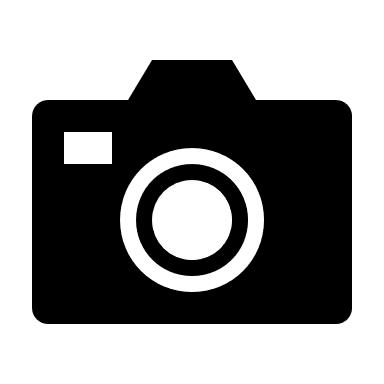 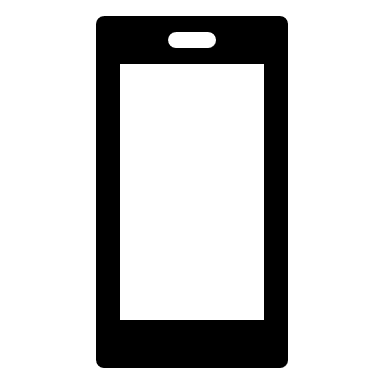 Fotografie zostaną ocenione przez profesjonalne jury, wywołane i wystawione w ramach wernisażu projektowego (jeśli tylko nam sytuacja epidemiologiczna na to pozwoli).Każdy laureat otrzyma na pamiątkę swoje wywołane dzieło, dyplom oraz nagrodę.NASZE JURY:Lucyna Zdanowska – dziennikarka „Tygodnika Tucholskiego”, fotoreporterka naszego życia lokalnego.Patrycja Walkowiak – pracownik Tucholskiego Ośrodka Kultury i prezes Stowarzyszenia Tucholski Pegaz, zapalona fotografka. Rafał Borzyszkowski –  starszy specjalista ds. ochrony zasobów przyrodniczych, krajobrazowych i kulturowych Tucholskiego Parku KrajobrazowegoPiotr Szumigaj –  na co dzień zawodowo związany z Wdeckim Parkiem Krajobrazowym, z zamiłowania przyrodnik i fotograf dzikiej przyrody. Członek Związku Polskich Fotografów Przyrody – Okręgu Toruńskiego i Komitetu Ochrony Orłów regionu Kujawsko – Pomorskiego.Terminarz Akcji Detal: Przesyłanie fotografii: do 16 kwietnia 2021 r.Prezentacja laureatów: maj 2021r.Przesłanie nagród i prezentacja prac nagrodzonych: maj 2021r. (stacjonarnie lub online)Prace konkursowe:Każdy uczestnik przesyła własne zdjęcia wykonane aparatem lub telefonem. Uwaga! Ważna jest jakość przesyłanych prac. Każdy uczestnik może przesłać do trzech zdjęć/ujęć. Wysyłamy je na adres: k.piotrowska75@op.pl podpisując imieniem i nazwiskiem, wiekiem, nazwą szkoły, nadając tytuł oraz podając informację o dacie i miejscu wykonania zdjęcia.Prace ściągnięte z Internetu, złe jakościowo - będą dyskwalifikowane. Kategorie wiekowe:- uczniowie klas 1-3- uczniowie 4-6- uczniowie 7-8 Zasięg – województwo kujawsko - pomorskieZapraszamy do zabawy!Uwaga!Poprzez nadesłanie pracy do konkursu uczestnik wyraża zgodę na:   a) wzięcie udziału w konkursie na warunkach określonych w niniejszym Regulaminie;b) przetwarzanie danych osobowych uczestnika w zakresie niezbędnym dla przeprowadzenia konkursu;c) opublikowanie na stronie internetowej Organizatora imienia i nazwiska uczestnika, nazwy szkoły oraz zdjęcia pracy.Przesyłając prace na konkurs uczestnik akceptuje regulamin konkursu.Pomysłodawczyni i koordynatorka projektu: Katarzyna Piotrowska – instruktorka pracowni plastycznej „Sztukarnia” działającej przy Tucholskim Ośrodku Kultury.Partnerem akcji jest: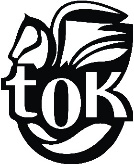 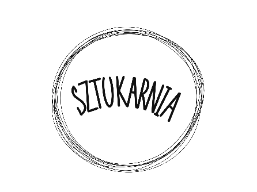                       70 lat Tucholskiego Ośrodka KulturyPatronat medialny:         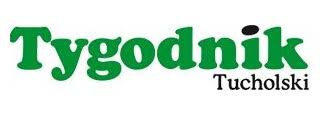 Klauzula informacyjna: Zgodnie z art. 13 ogólnego rozporządzenia o ochronie danych osobowych z dnia 
27 kwietnia 2016 r. (Dz. Urz. UE L 119 z 04.05.2016) informujemy, że administratorem danych osobowych uczestników konkursu …………………………. jest Tucholski Ośrodek Kultury, Plac Zamkowy 8, 89-500 Tuchola. Kontakt z Inspektorem Ochrony Danych - inspektordanychosobowych@gmail.com, iodotoktuchola@gmail.comDane osobowe uczestników konkursu przetwarzane będą w następujących celach: 1) informowania uczestników konkursu za pośrednictwem kontaktu telefonicznego, wiadomości SMS, email o wynikach konkursu 2) spełnienia wymogów regulaminowych konkursu 3) publikacji wizerunku na stronie internetowej oraz innych mediach 4) wydania nagród 5) promocji konkursu 6) organizacji i przeprowadzenia konkursu, w tym identyfikacji uczestników i weryfikacji spełnienia przez nich warunków uprawniających do udziału w konkursie określonych 
w Regulaminie Konkursu oraz przekazania nagród uczestnikom wytypowanym na laureatów konkursu7) wielokrotnego, nieodpłatnego publikowania nadesłanej przez uczestników pracy konkursowej w materiałach promocyjnych związanych z konkursem oraz prezentacjach pokonkursowychna podstawie przepisów art. 6 ust. 1 lit. a Ogólnego Rozporządzenia o Ochronie Danych  
z dnia 27 kwietnia 2016 r.Odbiorcami danych osobowych uczestników będą wyłącznie podmioty uprawnione do uzyskania danych osobowych na podstawie przepisów prawa. Dane osobowe uczestników przetwarzane będą przez okres trwania konkursu, a następnie 
w celach archiwalnych na czas zgodny z obowiązującymi przepisami. Uczestnik / opiekun uczestnika konkursu ma prawo dostępu do treści swoich danych oraz prawo ich sprostowania, usunięcia lub ograniczenia przetwarzania oraz do przenoszenia danych.Uczestnik / opiekun uczestnika konkursu ma prawo do wniesienia skargi do organu nadzorczego.Podanie przez uczestników danych osobowych jest dobrowolne, jednakże w celu uczestnictwa w konkursie niezbędne.